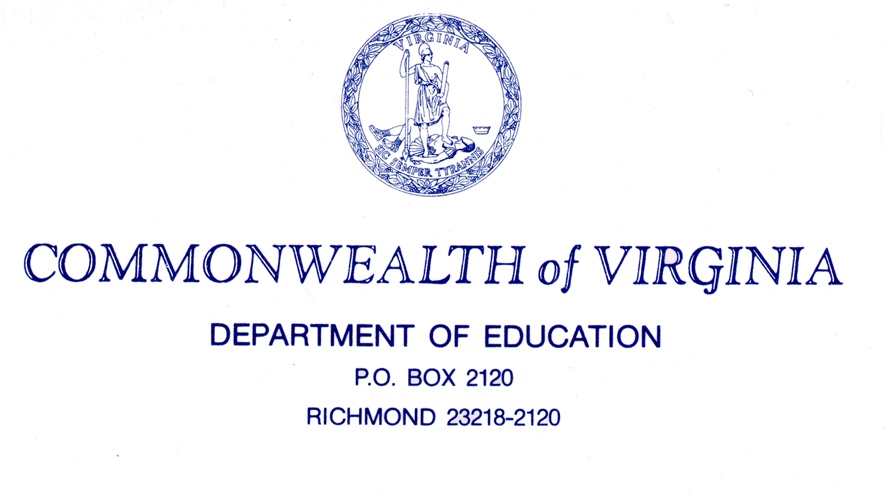 COMMONWEALTH of VIRGINIADEPARTMENT OF EDUCATIONP.O. BOX 2120RICHMOND, VA 23218-2120The Early Childhood Advisory Committee will convene on April 27, 2023, at 10:00 AM. The meeting will be held in the Board Room, located on the 22nd floor of the James Monroe Building, which is open to the public. The meeting will be live streamed on the VDOE YouTube Channel. If the live stream is unavailable, the recording will be posted within five days. Written and oral public comments will be accepted. Please submit written public comment or sign up for oral public comment by email to earlychildhood@doe.virginia.gov by 8 AM on Thursday, April 27, 2023. To sign up for oral public comment, please provide your name and affiliation; there will also be an opportunity to sign up for oral public comment during the meeting. Written public comments will be shared with Advisory Committee Members during the meeting.AGENDA Full advisory board convenes						             10:00 AMApproval of March minutesUpdate: VQB5 Guidelines for FY 24                                                                         10:15 AM                                                   Jenna Conway, VDOE 	
Presentation: Standards for Licensed Child Day Centers                                            10:30 AM               Jenna Conway, VDOEReview of public comment							3:45 PM
Adjournment									4:00 PM	Next meeting date: Wednesday, June 21